FAIM Program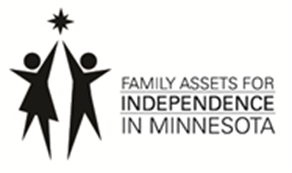 Client Contact LogDate & TimeMethod Used Coach NameContact Notes